LICENCIADO ELISEO FERNÁNDEZ MONTÚFAR, Presidente Municipal de Campeche, Estado del mismo nombre, en cumplimiento a lo dispuesto por los artículos 1º, 115 fracciones I párrafo primero, II párrafo primero y III de la Constitución Política de los Estados Unidos Mexicanos; 102, 105, 106, 108, 115 de la Constitución Política del Estado de Campeche; 2º, 20, 21, 58 fracción I, 59, 60, 69 fracciones I, III, XII y XXII, 71, 73 fracciones III, IV y XI, 103 fracciones I y XVII, 106 fracción VIII y 186 de la Ley Orgánica de los Municipios del Estado de Campeche; 2º, 3º, 6º, 8º, 35 fracción III, 36, 37, 39,  49 , 51, 52, 57, 58, 61 del Bando de Policía y Gobierno del Municipio de Campeche; 2° fracciones II, VIII y X; 4, 6, 8, 9 del Reglamento de la Administración Pública Centralizada y Paramunicipal del Municipio de Campeche; 2, 3, 4, 5, 6, 7, 9,  16, 20 fracción IX y XIII, 26, 27, 28, 29, 47, 73 y 74 del Reglamento Interior del H. Ayuntamiento para el Municipio de Campeche y demás normatividad aplicable a los ciudadanos y autoridades del Municipio de Campeche para su publicación y debida observancia; hago saberQue el H. Ayuntamiento del Municipio de Campeche, en su Vigésima Novena Sesión Extraordinaria de Cabildo, celebrada el día10 de marzo de 2020, aprobó y expidió el siguiente:ACUERDO NÚMERO 184DEL H. AYUNTAMIENTO DEL MUNICIPIO DE CAMPECHE, POR EL CUAL SE APRUEBA EL DICTAMEN DE LA COMISIÒN EDILICIA DE ASUNTOS JURÍDICOS Y REGULARIZACIÓN DE LA TENENCIA DE LA TIERRA, RELATIVO AL PROYECTO DE INICIATIVA DEL REGLAMENTO INTERIOR DEL COMITÉ MUNICIPAL DE SALUD DEL MUNICIPIO DE CAMPECHE.ANTECEDENTES:1.- En ejercicio de sus facultades legales y reglamentarias, el Licenciado Eliseo Fernández Montúfar, Presidente Municipal, presentó una iniciativa para la aprobación del proyecto del REGLAMENTO INTERIOR DEL COMITÉ MUNICIPAL DE SALUD DEL MUNICIPIO DE CAMPECHE. 2.- Turnada como lo fue a la Comisión Edilicia de Asuntos Jurídicos y Regularización de la Tenencia de la Tierra, el proyecto de referencia, por el C. Secretario del H. Ayuntamiento de Campeche, previas sesiones de sus integrantes, con fecha cinco de marzo de 2020, emitieron el dictamen correspondiente, mismo que se transcribe a continuación:DICTAMEN QUE EMITE LA COMISIÓN EDILICIA DE ASUNTOS JURÍDICOS Y REGULARIZACIÓN DE LA TENENCIA DE LA TIERRA DEL MUNICIPIO DE CAMPECHE, RELATIVO A LA APROBACIÓN DEL REGLAMENTO INTERIOR DEL COMITÉ MUNICIPAL DE SALUD DEL MUNICIPIO DE CAMPECHE.VISTOS: Para dictaminar la iniciativa presentada por el LICENCIADO ELISEO FERNÁNDEZ MONTÚFAR Presidente Municipal, relativa a la aprobación del REGLAMENTO INTERIOR DEL COMITÉ MUNICIPAL DE SALUD DEL MUNICIPIO DE CAMPECHE; los integrantes de la Comisión Edilicia de Asuntos Jurídicos y Regularización de la Tenencia de la Tierra, proceden a emitir el presente DICTAMEN de conformidad con los siguientes:ANTECEDENTES:1.- Que con fecha 23 de enero de 2020, mediante oficio DDS/046/2020, el Licenciado Eliseo Fernández Montúfar, Presidente Municipal de Campeche, por conducto de la Lic. Esmeralda Loya González, en su calidad de Directora de Desarrollo Social del Municipio de Campeche, por instrucciones del Presidente Municipal, presentó el proyecto de iniciativa del Reglamento Interior del Comité Municipal de Salud del Municipio de Campeche, para revisión y dictamen correspondiente. 2.- La iniciativa presentada por el Licenciado Eliseo Fernández Montúfar, Presidente Municipal de Campeche, relativa al REGLAMENTO INTERIOR DEL COMITÉ MUNICIPAL DE SALUD DEL MUNICIPIO DE CAMPECHE, que a la letra dice:REGLAMENTO INTERIOR DEL COMITÉ MUNICIPAL DE SALUD DELMUNICIPIO DE CAMPECHECAPÍTULO PRIMERODisposiciones generalesArtículo 1.- El presente Reglamento regula la organización, actividad, funciones y atribuciones del Comité Municipal de Salud de Campeche, que se crea como un órgano auxiliar del Ayuntamiento para fortalecer la coordinación entre los diferentes sectores sociales o instituciones que concurren directa e indirectamente en la salud pública del municipio, logrando así el cumplimiento de sus funciones públicas conferidas por el Artículo 115 de la Constitución Política de los Estados Unidos Mexicanos.Para efectos del presente Reglamento, se entiende por:I. Municipio. - El municipio de Campeche, Estado de Campeche, México.II. Ayuntamiento. - El Honorable Ayuntamiento Constitucional del Municipio de Campeche.III. Cabildo. - El Ayuntamiento como asamblea deliberante conformada por el presidente municipal y los síndicos y regidores.IV. Comité. - El Comité Municipal de Salud.V. Administración municipal. - El conjunto de dependencias y entidades que forman parte de la administración pública municipal, y que se divide en centralizada y paramunicipal.VI. Dependencias. - Las diferentes dependencias de la administración pública centralizada y entidades de la administración pública paramunicipal. Artículo 2.- El Comité deberá conducir todas sus acciones con base en el Plan de Desarrollo Municipal y/o los programas que de él se deriven, en materia de Salud.Artículo 3.- Los miembros integrantes del Comité permanecerán en su encargo el tiempo que dure la administración municipal de que se trate. CAPÍTULO SEGUNDODe la integración y objetivos del ComitéArtículo 4.- El Comité Municipal de Salud se integra por:I.- Un presidente, que será el presidente municipalII.- Un secretario, que será el secretario del H. AyuntamientoIII.- Un secretario técnico, que será el titular de la unidad administrativa de Desarrollo Social en el municipio.IV.- Un asesor, que será el Jefe de la Jurisdicción Sanitaria N°1 en CampecheV.- Un vocal de participación social y de atención médica, que será la presidenta del sistema DIF municipal.VI.- Un vocal de promoción de la salud, que será el titular de la dirección de deportes en el municipio.VII.- Siete consejeros que pueden ser representantes de los sectores público y privado, propuestos por las instituciones y/u organizaciones sociales relacionadas con el sector salud en el municipio.Artículo 5.- Los miembros del Comité en ningún caso podrán ostentarse como tales, en actividades o funciones que no estén debidamente programadas o autorizadas por el propio Comité.Artículo 6.- El Comité podrá invitar a emitir opiniones a instituciones de sectores público, social y privado. Todos los miembros participantes del Comité tendrán carácter honorífico, por lo que no percibirán retribución alguna.Artículo 7.- Son objetivos del Comité, los siguientes:I. Difundir y establecer una cultura de salud, así como detectar las necesidades de la comunidad en esta materia.II. Analizar la problemática municipal en materia de salud para proponer soluciones que la combatan eficazmente, sobre todo en temas como los servicios de saneamiento, alcantarillado, agua potable, recolección y disposición de basura, así como en el funcionamiento de mercados, rastros y demás sitios que representen un riesgo a la salud de los ciudadanos.III. Fomentar e impulsar una cultura de salud, basada en el autocuidado y la prevención.IV. Analizar y proponer acciones que generen condiciones de salubridad e higiene en todo el municipio.V.- Promover la participación organizada de los individuos y grupos en actividades que mejoren sus condiciones de salud.VI.- Propiciar la coordinación interinstitucional en la operación de los programas de salud.VII. Gestionar los servicios básicos de salud para los habitantes del municipio.CAPÍTULO TERCERODe las atribuciones del ComitéArtículo 8.- Son atribuciones del Comité: I. Proponer al Ayuntamiento proyectos, acciones, políticas y estrategias que ataquen los principales problemas de salud pública del municipio y mejoren el bienestar de sus habitantes, con base en lo establecido en el Plan de Desarrollo Municipal.II. Presentar un informe anual al Ayuntamiento.III. Realizar estudios y captar la información necesaria para el mejor cumplimiento de sus objetivos.IV. Proponer los lineamientos para la coordinación de las actividades de las dependencias y entidades involucradas, en lo relativo al cumplimiento del Programa para la Promoción de Salud del Municipio.V. Promover la concertación de acciones con las instituciones de los sectores social y privado, que lleven a cabo tareas relacionadas con el programa.VI. Fomentar la realización de acciones de promoción, difusión y educación en materia de salud entre los habitantes del municipio.VII. Promover la coordinación entre los organismos públicos y privados y las agencias nacionales e internacionales en lo relativo al Programa de Promoción Municipal de Salud.VIII.- Vigilar el cumplimiento de los programas de salud de acuerdo a las prioridades del municipio.IX.- Participar en la definición de áreas sin servicios de salud, para la ubicación de unidades médicas según necesidades.X.- Gestionar los recursos humanos, materiales y financieros que se requieran para programas emergentes.XI.- Promover la participación de la población en el mejoramiento del saneamiento familiar comunitario.XII.- Sesionar trimestralmente y presentar informe de resultados.XIII. Las demás que sean necesarias para el cumplimiento de sus objetivos y acorde a los ordenamientos jurídicos aplicables.CAPÍTULO CUARTODe las sesiones del ComitéArtículo 9.- El Comité celebrará sesiones ordinarias trimestralmente, y extraordinarias cuando las convoque su presidente o a solicitud de la mayoría de sus miembros.Artículo 10.- Para poder preparar debidamente las sesiones, el Secretario Técnico dará aviso por escrito de la realización de la sesión a los miembros del Comité a más tardar diez días hábiles anteriores a la realización de la sesión, a efecto de que puedan incluir sus puntos en el orden del día; asimismo, someterá ante los miembros del Comité dentro de la primera sesión ordinaria que tenga el Comité anualmente, el calendario de sesiones ordinarias, el cual será votado y aprobado por el Comité.Artículo 11.- Los miembros del Comité deberán hacer llegar al Secretario Técnico, su solicitud de inclusión de puntos en el orden del día, hasta cinco días hábiles anteriores a la celebración de la sesión.Artículo 12.- Las convocatorias para las sesiones contendrán el respectivo Orden del Día y deberán enviarse, por el Secretario Técnico del Consejo, a todos los miembros con un mínimo de tres días de anticipación a la fecha de la sesión.Artículo 13.- Para que el Comité pueda sesionar válidamente se requerirá que esté presente la mayoría de sus miembros, entre los que deberá estar el Presidente o quien lo sustituya. Las resoluciones tomadas serán válidas cuando se apruebe por mayoría de los presentes, y en caso de empate, el Presidente, o quien cubra su lugar, tendrá voto de calidad.Artículo 14.- Todos los integrantes del Comité tendrán derecho a voz y voto. Todos tendrán derecho a firmar las actas de las sesiones en las que participen. Artículo 15.- Las actas de las sesiones del Comité se asentarán en el libro que para el efecto lleve el Secretario Técnico.CAPÍTULO QUINTODe las facultades de los miembros del ComitéArtículo 16.- El presidente del Comité tendrá las facultades siguientes:I. Presidir las sesiones ordinarias y extraordinarias del Comité.II. Dirigir los debates en las sesiones.III. Convocar a la celebración de sesiones ordinarias y extraordinarias.IV. Dar seguimiento a los acuerdos y resoluciones del Comité.V. Proveer lo necesario para el debido cumplimiento de los programas del Comité.VI. Cuidar que las sesiones del Comité se efectúen con apego al orden del día y respeto entre los asistentes.VII. Firmar todos los documentos que expida el Comité.VIII. Presentar al ayuntamiento el informe anual del Comité.IX. Las demás que le confiera el presente reglamento y otras disposiciones aplicables. Artículo 17.- El Secretario tendrá las facultades siguientes:I. Asumir las facultades y obligaciones del Presidente en su ausencia.II. Asesorar y auxiliar a los miembros del Comité en sus diferentes tareas.III. Turnar a las diferentes Vocalías los asuntos de su competencia, a través del Secretario Técnico.IV. Las demás que le confiera el presente reglamento y demás disposiciones aplicables.Artículo 18.- El Secretario Técnico del Comité tendrá las facultades siguientes:I. Formular de acuerdo con el Presidente del Comité el orden del día, incluyendo en él las propuestas de los miembros, de acuerdo al Artículo 11 de este Reglamento.II. Validar con su firma los documentos emanados del Comité.III. Levantar las Actas en el libro correspondiente, anexando los documentos presentados y analizados en las sesiones del Comité.IV. Tramitar la documentación y correspondencia del Comité.V. Informar oportunamente al Comité sobre la correspondencia, los documentos en cartera y las peticiones que se reciban.VI. Preparar, de acuerdo con las indicaciones del Comité, los informes de trabajo.VII. Auxiliar al Presidente en todos los trabajos relativos al Comité.VIII. Vigilar el manejo adecuado de los aspectos administrativos del Comité. IX. Encargarse del archivo del Comité, abriendo un apéndice por cada uno de los asuntos tratados y discutidos por el Comité, mismo que estará a disposición de los miembros.X. Remitir a los miembros del Comité las convocatorias para las sesiones, adjuntando el orden del día.XI. Por instrucciones del Presidente, someter a la autorización del Comité los acuerdos que emanen en las sesiones.XII. Las demás que le confiera el presente Reglamento.Artículo 19.- El Asesor del Comité tendrá las siguientes atribuciones:I. Asesorar al Comité sobre las políticas institucionales y normas oficiales establecidas para el funcionamiento de los programas a la población.II. Dar seguimiento al Plan de Trabajo del Comité.III. Evaluar en forma conjunta con el presidente y el secretario técnico el avance de los proyectos.IV. Informar en la plataforma nacional las acciones del programa Entornos y Municipios Saludables.Artículo 20.- El Vocal de Participación Social y de Atención Médica tendrá las siguientes atribuciones:I. Elaborar un plan de trabajo con comités locales a fin de analizar sus propuestas y estrategias para encauzar la participación social en programas de salud.II. Verificar la vinculación de los comités locales de salud de las comunidades y colonias con el comité municipal de salud.III. Elaborar un plan de acción que contemple entre otros, la optimización de recursos de atención médica, evitando duplicidades e incrementando los beneficios.IV. Coadyuvar a la investigación de áreas poblacionales sin servicios médicos para la ubicación de los mismos.V. Vigilar el cumplimiento de los programas de salud de acuerdo a prioridades del municipio.VI. Las demás que le confiera al presente reglamento y demás disposiciones aplicables.Artículo 21.- El Vocal de Promoción de la Salud tendrá las siguientes atribuciones:I. Fomentar e impulsar una cultura de salud en el municipio a través del deporte.II. Promover actividades basadas en el autocuidado y promoción de la salud.III. Promover eventos masivos enfocados a la promoción de la salud de los habitantes.IV. Ejecutar todas las acciones que determine el Comité en materia de promoción de la salud del municipio.V. Las demás que le confieran los acuerdos del Comité.Artículo 22.- Los Consejeros del Comité tendrán las siguientes facultades:I. Representar a sus instituciones ante el Comité.II. Proponer al Comité, programas o estudios que coadyuven al buen funcionamiento y cumplimiento de objetivos del mismo.III. Presidir y coordinar alguna de las Vocalías del ComitéIV. Las demás que sean necesarias para el cumplimiento de sus funciones.CAPÍTULO SEXTODe la modificación del reglamentoArtículo 23.- Cuando diez miembros o más del Comité consideren pertinente una modificación al presente Reglamento, lo solicitarán por escrito a su Presidente, para que por su conducto se ponga a consideración del Cabildo y en su caso, se dé la aprobación respectiva. CAPÍTULO SÉPTIMODe la sustitución y de la separaciónde los miembros del ComitéArtículo 24.- Los Vocales y Consejeros podrán ser sustituidos de manera temporal o definitiva por quien designe la institución a la que representen o el Ayuntamiento, en caso de que sean funcionarios municipales.Artículo 25.- El Ayuntamiento podrá cesar a los Vocales y Consejeros cuando estos no cumplan con sus atribuciones o cuando se actualice cualquier supuesto que les impida desempeñarse como funcionarios públicos. Las causas serán calificadas por el Ayuntamiento, previa consulta con el Comité. TRANSITORIOSPrimero.- El presente Reglamento entrará en vigor al día siguiente de su publicación en el Periódico Oficial del Estado de Campeche. Segundo.- Se derogan todas aquellas disposiciones municipales que se opongan al presente Reglamento.Tercero.- Turnada como lo fue a esta Comisión el proyecto de referencia, por la Directora de Desarrollo Social, mediante oficio No. 046, de fecha 23 de enero de 2020, previas sesiones de los integrantes de esta Comisión, se procede a emitir el dictamen correspondiente.CONSIDERANDOS:Que de conformidad con lo establecido en el artículo 115 de la Constitución Política de los Estados Unidos Mexicanos, 102 de la Constitución Política del Estado de Campeche; el municipio libre es base de la división territorial y de la organización política y administrativa del Estado de Campeche, investido de personalidad jurídica y patrimonio propios, con las facultades y limitaciones establecidas en la Constitución Política de los Estados Unidos Mexicanos, así como en las demás disposiciones aplicables.Con fecha 30 de octubre de 2018, en la Primera Sesión Ordinaria de Cabildo del H. Ayuntamiento del Municipio de Campeche, se conformó la Comisión Edilicia de Asuntos Jurídicos y Regularización de la Tenencia de la Tierra, con carácter de transitoria, misma que quedó integrada por los CC. Alfonso Alejandro Durán Reyes,. Síndico de Asuntos Jurídicos; Aldo Román Contreras Uc, Sexto Regidor y Elena Ucan Moo, Quinta Regidora, quedando la presidencia a cargo del primero de los nombrados.Que con fundamento en lo que establece el artículo 70 de la Ley Orgánica de los Municipios del Estado de Campeche; el Presidente Municipal podrá auxiliarse de las comisiones edilicias para el ejercicio de sus funciones, por lo que esta Comisión de Salud, con fundamento en lo establecido en los artículos 63 y 64 fracción I inciso F,  de la Ley Orgánica de los Municipios del Estado de Campeche; 54 y 56 fracción I inciso f), del Bando de Policía y Gobierno del Municipio de Campeche; 73, 74 fracción III y 75 del Reglamento Interior del H. Ayuntamiento para el Municipio de Campeche, es competente para conocer y dictaminar respecto del presente asunto.La fracción I del artículo 103 y fracción I del artículo 106 de la Ley Orgánica de los Municipios del Estado de Campeche, establecen las facultades del H. Ayuntamiento para expedir y reformar el Bando de Policía y Gobierno, los reglamentos, circulares, lineamientos, manuales y demás disposiciones administrativas de observancia general necesarios para su organización, funcionamiento, prestación de los servicios públicos, así como para garantizar la tranquilidad y seguridad de las personas y sus bienes, la salubridad pública, la participación social y vecinal y, en general, las que requiera para el ejercicio de sus funciones y la prestación de los servicios públicos municipales. Siendo de la competencia del H. Ayuntamiento el análisis de la aprobación de la propuesta del REGLAMENTO INTERIOR DEL COMITÉ MUNICIPAL DE SALUD DEL MUNICIPIO DE CAMPECHE.Que con fecha 21 de diciembre del año 2018, se instaló el Comité Municipal de Salud del Municipio de Campeche, quedando integrado por el Lic. Eliseo Fernández Montúfar, Presidente Municipal, como Presidente del Comité, el Ing. Paul Alfredo Arce Ontiveros, Secretario del H. Ayuntamiento, como Secretario y el CD. Orlando Borges Guerrero, como Secretario Técnico del citado Comité Municipal de Salud. Que, asimismo, mediante acuerdo número 88 aprobado en la novena  sesión ordinaria  de cabildo  de fecha 28 de junio de 2019, se aprobó el dictamen de la Comisión Edilicia de Desarrollo Social y Deportes, relativo a la autorización de la operación del Programa de Trabajo para la Promoción de la Salud del Comité Municipal de Salud, que tiene como objetivo, garantizar el derecho a la protección de la salud en las demarcaciones del Municipio de Campeche y alinear esfuerzos, acciones y metas a los objetivos de los gobiernos estatal y federal, creando estrategias comunes que se traduzcan en mayores beneficios para la ciudadanía. Que, para llevar a cabo la buena operatividad del Programa de Trabajo para la Promoción de la Salud en el Municipio de Campeche, resulta necesario contar con un reglamento que contenga las disposiciones y lineamientos específicos, dentro de los cuales debe organizarse, funcionar y operar el Comité Municipal de Salud del Municipio de Campeche, de tal forma que, exista una normatividad actual y vigente, que determine las facultades y atribuciones del citado Comité. Que una vez analizada la propuesta de iniciativa del REGLAMENTO INTERIOR DEL COMITÉ MUNICIPAL DE SALUD DEL MUNICIPIO DE CAMPECHE, presentada por el Lic. Eliseo Fernández Montúfar, esta Comisión considera procedente su aprobación por parte del Cabildo, al haber reunido tal proyecto, los requisitos y elementos de una normativa municipal, y no contraviene disposiciones de orden público, y sus disposiciones se consideran pertinentes para el buen desarrollo de la función de la administración pública municipal.Por lo anteriormente expuesto, la Comisión procede a emitir el siguiente, DICTAMEN:PRIMERO: Es procedente la iniciativa presentada por el Licenciado Eliseo Fernández Montúfar, Presidente Municipal de Campeche, relativa al proyecto de iniciativa del REGLAMENTO INTERIOR DEL COMITÉ MUNICIPAL DE SALUD DEL MUNICIPIO DE CAMPECHE. SEGUNDO: Se acuerda remitir el presente dictamen al C. Secretario del H. Ayuntamiento del Municipio de Campeche, para que se sirva presentarlo, para su discusión ante el H. Cabildo, en términos del artículo 91 del Reglamento Interior del H. Ayuntamiento para el Municipio de Campeche. TERCERO: Archívese el presente expediente como asunto concluido. CUARTO: Cúmplase.ASÍ LO DICTAMINAN LOS INTEGRANTES DE LA COMISIÓN EDILICIA TRANSITORIA DE SALUD, DEL H. AYUNTAMIENTO DEL MUNICIPIO DE CAMPECHE, EL DÍA CINCO DE MARZO DE DOS MIL VEINTE, EN LA CIUDAD DE SAN FRANCISCO DE CAMPECHE, ESTADO DE CAMPECHE, LOS CC. ALFONSO ALEJANDRO DURÁN REYES, SÍNDICO DE ASUNTOS JURÍDICOS; ALDO ROMÁN CONTRERAS UC, SEXTO REGIDOR Y ELENA UCAN MOO, QUINTA REGIDORA, QUEDANDO LA PRESIDENCIA A CARGO DEL PRIMERO DE LOS NOMBRADOS. (RÚBRICAS)3.- En atención al dictamen de la Comisión Edilicia de Asuntos Jurídicos y Regularización de la Tenencia de la Tierra, este Cabildo, procede a su análisis y discusión en los términos siguientes.CONSIDERANDOSI.- Este Ayuntamiento es legalmente competente para conocer y dictaminar respecto de los presentes asuntos en términos de lo establecido por los artículos 115 fracción V inciso c) de la Constitución Política de los Estados Unidos Mexicanos; 102 fracción I de la Constitución Política del Estado de Campeche; 2, 117, 118, 119 y 120 de la Ley Orgánica de los Municipios del Estado de Campeche, 54, 55 del Bando de Policía y Gobierno del Municipio de Campeche.II.- Que una vez realizado el análisis de la referida propuesta de iniciativa, dictaminada de manera positiva por los integrantes de la Comisión Edilicia de Salud, al encontrar que el mismo está apegado a las reglas jurídicas y administrativas que le son aplicables, y una vez analizado dicho dictamen por los integrantes de este Cabildo, resulta procedente la aprobación del mismo, en virtud de que el Reglamento Interior del Comité Municipal de Salud del Municipio de Campeche, es un instrumento jurídico necesario para la operatividad, organización y funcionamiento del Comité antes referido, y al mismo tiempo, resulta imperioso contar con un instrumento que permita ejecutar los Programas y acciones, que en materia de salud pública, ha aprobado el Cabildo, como lo es, Programa de Trabajo para la Promoción de la Salud en el Municipio de Campeche.III.- Por los motivos y razonamientos expuestos los integrantes del Cabildo del Honorable Ayuntamiento de Campeche, emiten procedente emitir el siguiente: A C U E R D O:PRIMERO: ES PROCEDENTE EL DICTAMEN QUE EMITE LA COMISIÓN EDILICIA DE ASUNTOS JURÍDICOS Y REGULARIZACIÓN DE LA TENENCIA DE LA TIERRA DEL MUNICIPIO DE CAMPECHE, RELATIVO A LA APROBACIÓN DEL REGLAMENTO INTERIOR DEL COMITÉ MUNICIPAL DE SALUD DEL MUNICIPIO DE CAMPECHE.SEGUNDO: Se expide el REGLAMENTO INTERIOR DEL COMITÉ MUNICIPAL DE SALUD DEL MUNICIPIO DE CAMPECHE.TERCERO: Se derogan todas aquellas disposiciones municipales que se opongan al citado Reglamento.CUARTO: Cúmplase.T R A N S I T O R I O SPrimero: Publíquese en el Periódico Oficial del Estado de Campeche.Segundo: Remítase a la Unidad de Transparencia del Municipio de Campeche, para su publicación en el portal de Gobierno.Tercero: Insértese en el Libro de Reglamentos, Acuerdos y Demás Disposiciones de este H. Ayuntamiento del Municipio de Campeche.Cuarto: Se derogan los acuerdos y disposiciones administrativas de observancia general en lo que se opongan al presente acuerdo.Quinto: Se autoriza al Secretario del H. Ayuntamiento expedir copia certificada del presente acuerdo para todos los fines legales a que haya lugar.Dado en el Salón de Cabildo “4 de Octubre”, recinto oficial del Honorable Ayuntamiento del Municipio de Campeche, Estado de Campeche, por UNANIMIDAD DE VOTOS a los 10 días del mes de marzo del año 2020.C. Eliseo Fernández Montúfar, Presidente Municipal; C. Sara Evelin Escalante Flores, Primera Regidora; C. Fabricio Fernando Pérez Mendoza, Segundo Regidor; C. Yolanda del Carmen Montalvo López, Tercera Regidora; C. Elena Ucan Moo, Quinta Regidora; C. Aldo Román Contreras Uc, Sexto Regidor; C. Daniela Lastra Abreu; Séptima Regidora; C. Sergio Israel Reyes Fuentes, Octavo Regidor; C. Maricela Salazar Gómez, Novena Regidora; C. Agustín Alejandro Rosado Sierra, Décimo Regidor; C. Enrique Manuel Guadalupe Sánchez Que, Décimo Primer Regidor; C. Alfonso Alejandro Durán Reyes, Síndico de Asuntos Jurídicos; C. Joseline de la Luz Ureña Tuz, Síndica de Hacienda; y C. Margarita Rosa Minaya Méndez, Síndica. Ante el C. Paul Alfredo Arce Ontiveros, Secretario del H. Ayuntamiento que certifica. (Rúbricas).Por lo tanto mando se imprima, publique y circule para su debido cumplimiento.LIC. ELISEO FERNÁNDEZ MONTÚFARPRESIDENTE MUNICIPAL DE CAMPECHE.ING. PAUL ALFREDO ARCE ONTIVEROSSECRETARIO DEL H. AYUNTAMIENTO.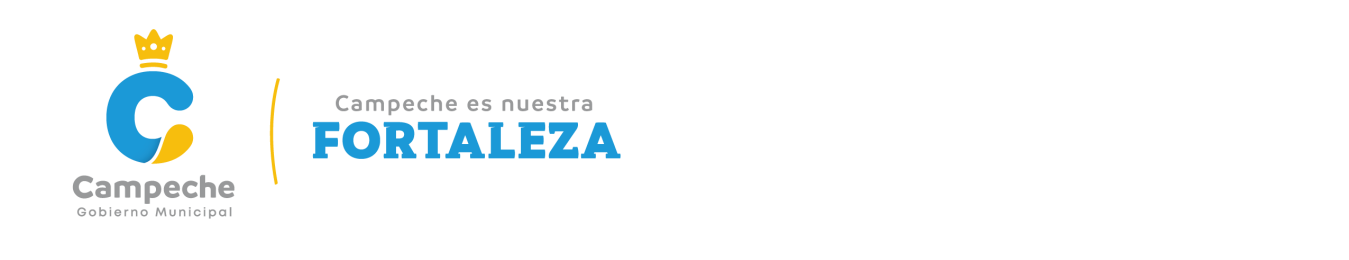 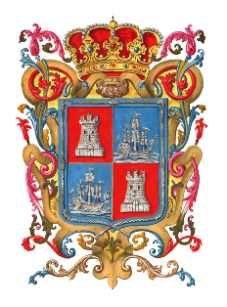 INGENIERO PAUL ALFREDO ARCE ONTIVEROS, SECRETARIO DEL HONORABLE AYUNTAMIENTO DEL MUNICIPIO DE CAMPECHE.CERTIFICA: Con fundamento en lo establecido por los artículos 123 Fracción IV de la Ley Orgánica de los Municipios del Estado de Campeche; 18 fracción IX del Reglamento de la Administración Pública Centralizada y Paramunicipal del Municipio de Campeche; 93 Fracción V del Reglamento Interior del H. Ayuntamiento para el Municipio de Campeche; que el texto inserto en su parte conducente corresponde íntegramente a su original el cual obra en el Libro de Actas de Sesiones de Cabildo, que se celebran durante el periodo constitucional de gobierno del primero de octubre del año dos mil dieciocho al treinta de septiembre del año dos mil veintiuno, relativo al PUNTO TERCERO del Orden del Día de la VIGÉSIMA NOVENA SESIÓN EXTRAORDINARIA DEL H. AYUNTAMIENTO DEL MUNICIPIO DE CAMPECHE, celebrada el día 10 del mes de marzo del año 2020, el cual reproduzco en su parte conducente:III.- SE SOMETE A CONSIDERACIÓN Y VOTACIÓN DEL CABILDO, EL DICTAMEN QUE EMITE LA COMISIÓN EDILICIA DE ASUNTOS JURÍDICOS Y REGULARIZACIÓN DE LA TENENCIA DE LA TIERRA DEL MUNICIPIO DE CAMPECHE, RELATIVO A LA APROBACIÓN DEL REGLAMENTO INTERIOR DEL COMITÉ MUNICIPAL DE SALUD DEL MUNICIPIO DE CAMPECHE.Presidente: En términos de lo establecido en los artículos 51, 58, 59 y 62 del Reglamento Interior del H. Ayuntamiento para el Municipio de Campeche, se somete el presente asunto a votación nominal, por lo que sírvanse a manifestarlo levantando su mano derecha. Secretario: De conformidad a lo establecido por el artículo 93 Fracción VIII del Reglamento Interior del H. Ayuntamiento para el Municipio de Campeche, le informo a usted Ciudadano Presidente Municipal, que se emitieron CATORCE votos a favor y en contra.	Presidente: Aprobado por UNANIMIDAD DE VOTOS.PARA TODOS LOS EFECTOS LEGALES CORRESPONDIENTES EXPIDO LA PRESENTE CERTIFICACIÓN EN LA CIUDAD DE SAN FRANCISCO DE CAMPECHE, ESTADO Y MUNICIPIO DE CAMPECHE, SIENDO EL DÍA 10 DEL MES DE MARZO DEL AÑO DOS MIL VEINTE.ATENTAMENTEING. PAUL ALFREDO ARCE ONTIVEROS.SECRETARIO DEL H. AYUNTAMIENTODEL MUNICIPIO DE CAMPECHE.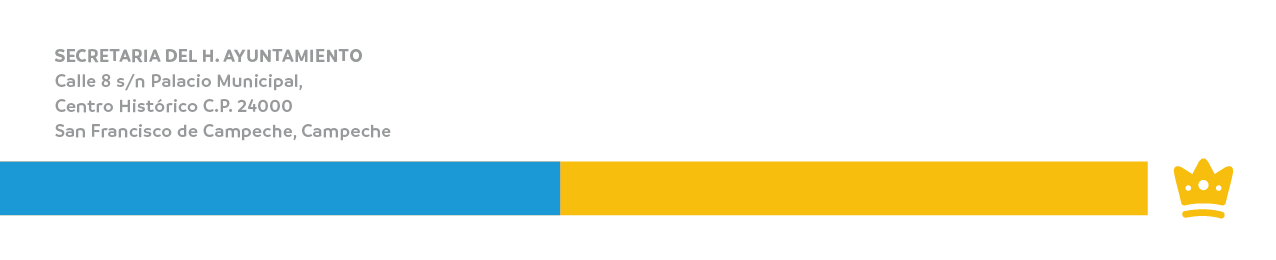 “2020, Año de Leona Vicario, Benemérita Madre de la Patria”